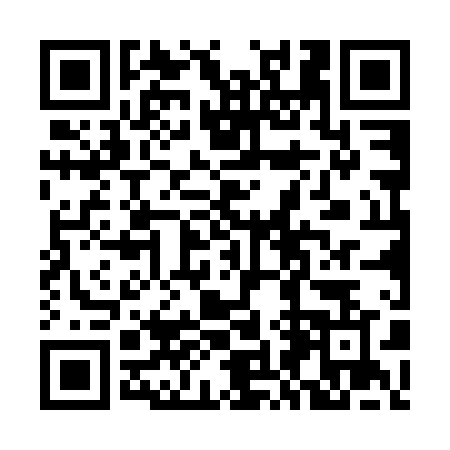 Ramadan times for Trippigleben, GermanyMon 11 Mar 2024 - Wed 10 Apr 2024High Latitude Method: Angle Based RulePrayer Calculation Method: Muslim World LeagueAsar Calculation Method: ShafiPrayer times provided by https://www.salahtimes.comDateDayFajrSuhurSunriseDhuhrAsrIftarMaghribIsha11Mon4:444:446:3812:253:306:136:138:0112Tue4:414:416:3612:253:316:156:158:0313Wed4:394:396:3412:253:326:176:178:0514Thu4:364:366:3112:243:336:196:198:0715Fri4:344:346:2912:243:346:206:208:0916Sat4:314:316:2712:243:356:226:228:1117Sun4:294:296:2412:243:366:246:248:1318Mon4:264:266:2212:233:386:266:268:1519Tue4:234:236:1912:233:396:286:288:1720Wed4:214:216:1712:233:406:296:298:1921Thu4:184:186:1512:223:416:316:318:2122Fri4:154:156:1212:223:426:336:338:2323Sat4:124:126:1012:223:436:356:358:2524Sun4:104:106:0812:223:446:366:368:2725Mon4:074:076:0512:213:456:386:388:3026Tue4:044:046:0312:213:466:406:408:3227Wed4:014:016:0112:213:476:426:428:3428Thu3:583:585:5812:203:486:436:438:3629Fri3:553:555:5612:203:496:456:458:3830Sat3:533:535:5412:203:506:476:478:4131Sun4:504:506:511:194:517:497:499:431Mon4:474:476:491:194:527:507:509:452Tue4:444:446:471:194:537:527:529:473Wed4:414:416:441:194:547:547:549:504Thu4:384:386:421:184:557:567:569:525Fri4:354:356:401:184:567:577:579:546Sat4:324:326:371:184:567:597:599:577Sun4:294:296:351:174:578:018:019:598Mon4:254:256:331:174:588:038:0310:029Tue4:224:226:301:174:598:048:0410:0410Wed4:194:196:281:175:008:068:0610:07